Western Cape Provincial ParliamentAD HOC COMMITTEE ON COVID-19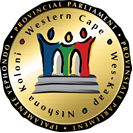 Chairperson: Ms M Wenger						Procedural Officers:  Wasiema Hassen Moosa								Tel: 021 487-1630								Email: whassen-moosa@wcpp.gov.za 								Procedural Officers:  Shumeeze Jones				 				Tel: 021 487-1686 								Email: sjones@wcpp.gov.za                                                                                                                                                Senior Procedural Officer:  Ben Daza		 						Tel: 021 487-1679								Email: bdaza@wcpp.gov.za (Ref no:)NOTICE OF A MEETINGPlease note that a meeting of the above Committee will take place as follows:Date		: Monday, 19 July 2021Time		: 09:00 – 13:00Venue		: Virtual Meeting via Microsoft TeamsAGENDA1.	Welcome and apologies2. 	Briefings on the effects of the pandemic (COVID-19) on youth in the province.2.1	Briefing by the Department of Economic Development and Tourism on the following: (i) 	Youth employment: support provided to young people to help pursue jobs and keep young people connected to job opportunities; and (ii) 	Reducing social exclusion and discouragement of young people, and increasing job search resilience. 2.2	Briefing by the Cape Higher Education Consortium on the following: (i) 	The effects of the pandemic on learning at Higher Education Institutions; (ii) 	Adapting learning to COVID-19 restrictions; and (iii) 	Insights for policy makers 2.3.	Briefing by the Department of Health’s Division of Child and Adolescent Psychiatry, and Jelly Beanz on the following: (i) 	The effects of the pandemic on the youth and their mental well-being; (ii) 	The exacerbating factors; and (iii) 	Any additional insights for policy makers. 3.	Resolutions/ActionsAbove agenda items may be rearranged by the Committee at short noticeShould you be unable to attend kindly forward apologies to the Procedural Officer as well as arrange for an alternate and indicate the name of the alternate at your earliest convenience.